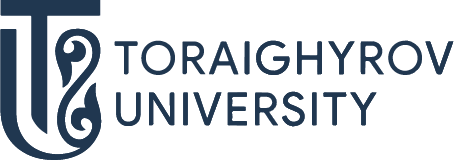 ОТКРОЙ МИР ОБРАЗОВАТЕЛЬНЫХ ПРОГРАММ!Социальные науки, журналистики и информации 6B03205   Библиотечное делоТРАЕКТОРИЯБиблиотеки ;Учитель в университетеНаучно-исследовательских архивахПЕРСПЕКТИВЫ ТРУДОУСТРОЙСТВАГДЕ ТЫ МОЖЕШЬ РАБОТАТЬ:Библиотеках: массовой,научной,учебной,техническойУниверситетах: быть педагогом по библиотечному делу Научно-исследовательских институтах, архивах и др.КЕМ ТЫ МОЖЕШЬ РАБОТАТЬ:Библиотекарь Менеджер информационных систем Менеджер проектов Администратор баз данных Поступай правильно – поступай в ToU